Автомобиль КАМАЗ-53215-15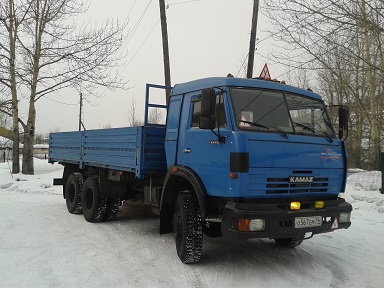 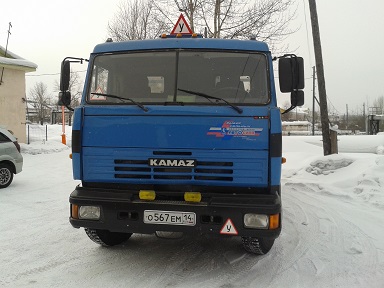 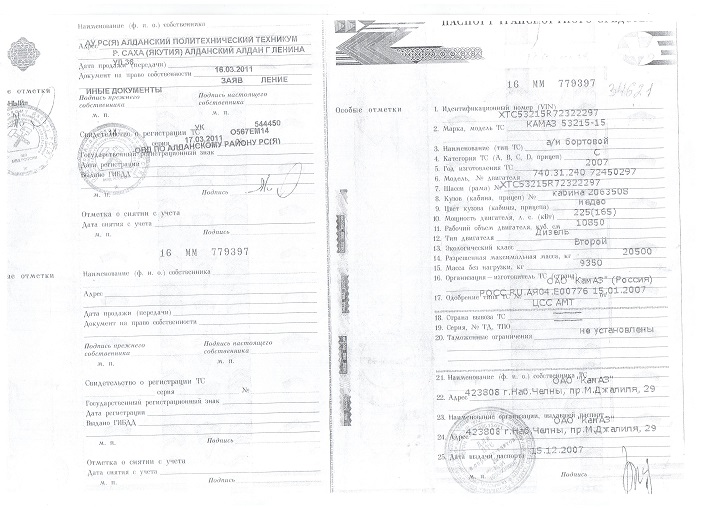 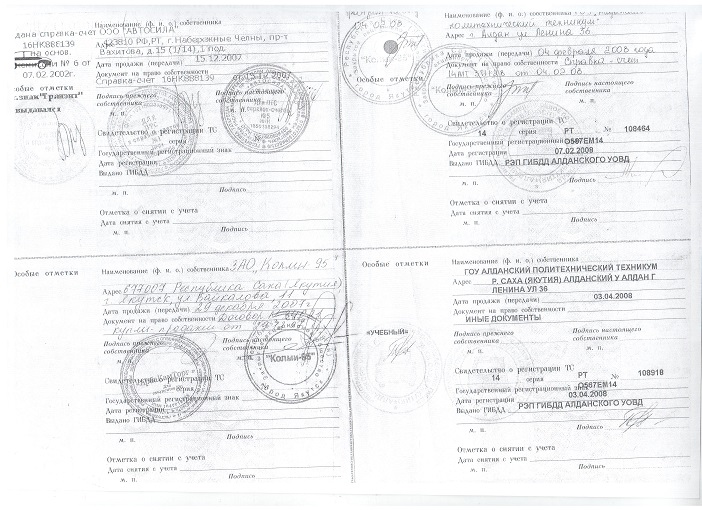 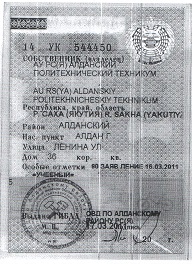 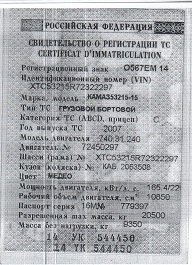 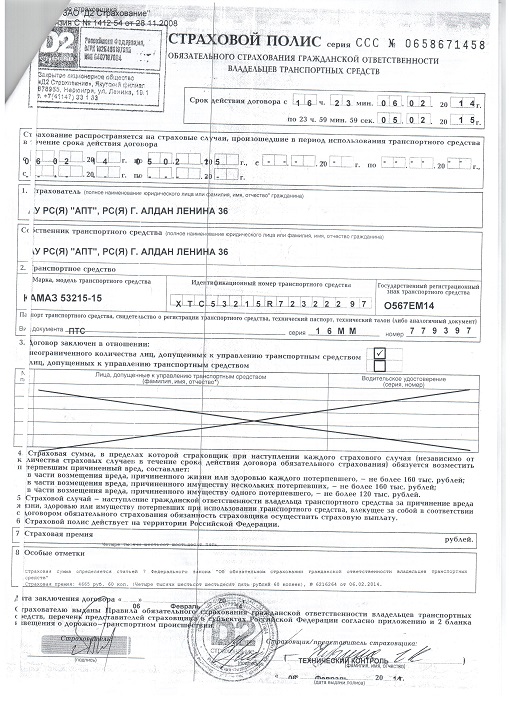 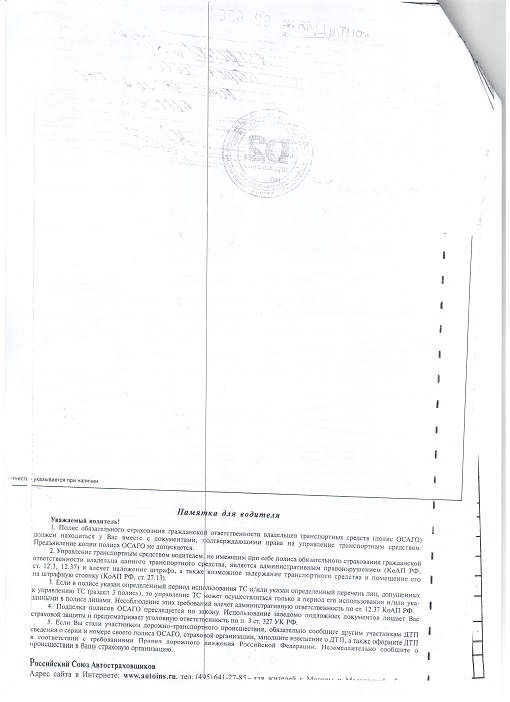 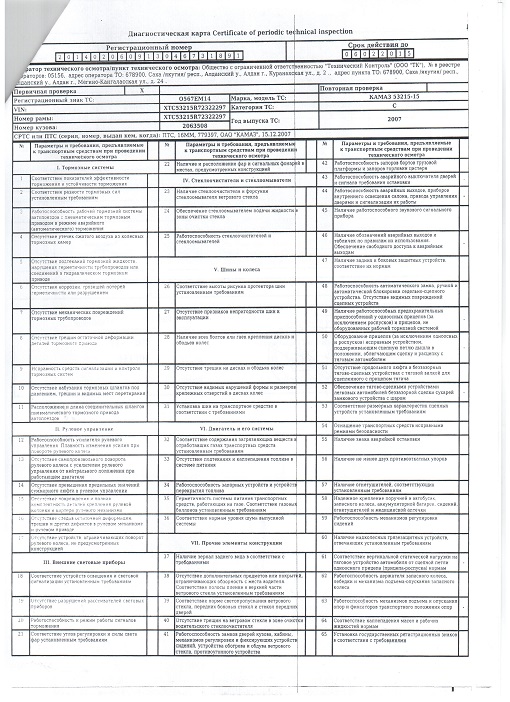 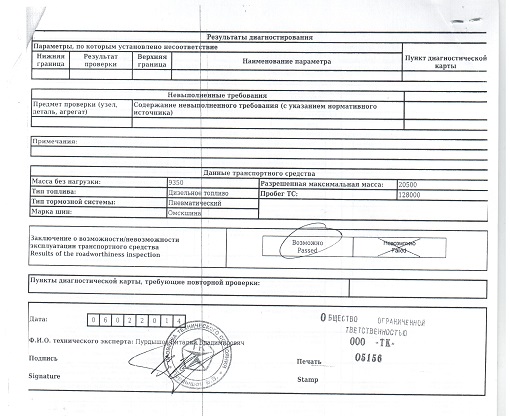 